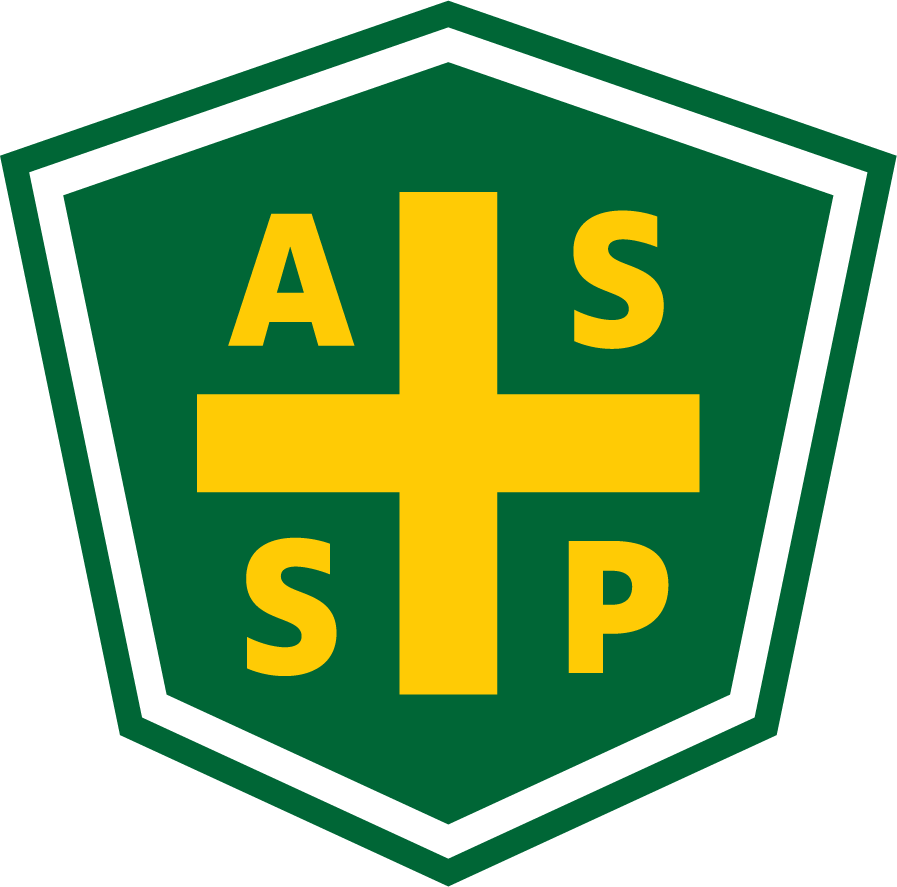 New Mexico Chapter – Albuquerque, New MexicoExecutive Board Committee Meeting MinutesDecember 8, 20205:00 PM-6:00 PMLocation: Teleconference- (605) 313-4100 Access code: 392237Attendance: AL = At Location    TC = Teleconferenced     NP = Not PresentNote: All motions should include exact wording and names of those who move and second.Meeting called to order at 1700 by Marc Evans.Meeting adjourned at 1802.Next Executive Committee Meeting:  01/05/2021@ 1700- TeleconferenceMinutes respectfully submitted by Gary A. Wright, Chapter Secretary, January 5, 2021.	President – Marc EvansTCQuorum Present?YesPresident Elect – Bill WhiteTCMembership- Jessica BolducTCVice President – Tim RileyTCFoundation- NPTreasurer/Delegate – Mario HildagoTCLos Alamos Section – Gary WhitneyNPSecretary – Gary WrightTCPecos Valley Section -NPDelegate – Chuck AtwoodTCZia Section – Juanita MillerNPDelegate – Kelsey FordeTCNewsletter Editor – Andrea Heacock-ReyesNPTopic 1Meeting MinutesMarc E.Read and ApprovedTopic 2Treasure’s ReportMario H.$32,500.96 Total; No outstanding checks. Checking: $13,977.28Savings: $5,121.02CD: $13,402.66Topic 3SectionsMarc E.                         No Sections called into the Exec Meeting.Marc looking to reengage with Los Alamos SectionTopic 4Member Appreciation Event (MAE)Marc E./Kelsey F.                         Kelsey asked if the MAE was announced because it doesn’t seem to have been.MAE tentatively scheduled for 12/10Kelsey working on redistributing informationMarc suggested the MAE be moved to 12/17 @ 6:00 PMKelsey to send update to EC.Topic 5NewsletterMarc E.Did the November newsletter get delivered?Kelsey was wondering if the messages from the Society were being delivered. The following EC members have NOT been receiving emails from the Society:Mario H., Jessica B., Bill W., Chuck A., and Gary W.Marc will check with Mark (Society webmaster) to check on NM member list.Topic 6Jack Bacastow PassingChuck A.                         Announce Jack Bacastow passing in January newsletter or next one.Kelsey suggested getting with the LA section for information about him and his contributions to NMASSE and safety.Topic 7Technical MeetingBill W.                         Bill to contact Cintas for speaker at next meeting